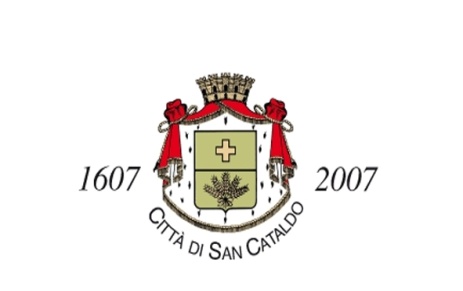 COMUNE DI SAN CATALDOSettore III - Politiche SocialiAVVISORIAPERTURA TERMINI CONTRIBUTO PER TRASPORTO ALUNNI PENDOLARI – Anno Scolastico 2023/2024- IL RESPONSABILE  DEL III SETTORE Vista la Direttiva  prot. 170464 del 5.06.2024 con la quale al  fine di affiancare le famiglie,  l’Amministrazione ha manifestato l’intenzione  di  garantire e sostenere il diritto allo studio e la serenità delle famiglie attraverso la riapertura dei termini  per la presentazione delle richieste di cui all’oggetto.Porta a conoscenza degli interessati che,  con Circolare n. 13 del 11.07.2023, l’Assessorato Regionale delle Autonomie Locali e della Funzione Pubblica per l’anno  scolastico 2023/2024  ha attivato le procedure per il riconoscimento delle spese sostenute dalle famiglie in condizioni di maggiore disagio socio-economico, relativamente al trasporto degli studenti delle scuole secondarie di secondo grado.Chi può accedere al beneficioI genitori o Tutori degli alunni  della Scuola Media Superiore, che si recano presso i comuni limitrofi  per frequentare la Scuola Pubbliche Statali o Paritaria, non è presente nel Comune di residenza, in possesso di Attestazione I.S.E.E.in corso di validità  non superiore  a  € 10.632,94.A tal fine rende notoChe alla data odierna sono riaperti i termini per la presentazione della richiesta del contributo trasporto alunni pendolari anno scolastico 2023-2024 ora fissata al 28 Giugno 2024.Sono fatte salve le istanze presentate precedentemente e meritevoli di accoglimento.I soggetti interessati dovranno presentare presso il Protocollo Generale di questo Comune  e/o all’indirizzo di posta elettronica certificata dell’Ente - protocollo@pec.comune.san-cataldo.cl.it  entro e non oltre le ore 12.00  del 28.06.2024  l’ istanza  completa dei seguenti  allegati:Fotocopia  del documento di riconoscimento del richiedente;Fotocopia della tessera di abbonamento dell’alunno;Fotocopia ISEE in corso di validità;Fotocopia coordinate bancarie per l’accredito del contributo;Fotocopia o certificazione rilasciata dalla Ditta di Trasporto Pubblico degli abbonamenti sia settimanali che mensili ricadenti nell’arco temporale scolastico che va dal 15 Settembre 2023 al 30 Giugno 2024.Il presente Avviso  con allegata  la domanda sono  pubblicati sul sito istituzionale del Comune di San Cataldo :www.comune.san-cataldo.cl.it - Albo Pretorio On-Line.Il modello di domanda  per la richiesta   è scaricabile sulla NEWS del Comune   .San Cataldo lì   12.06.2024                       Il Responsabile del Servizio F.to:Maria Rosa Siciliano                                                                       Il   Responsabile del III Settore                                                                                                        F.to: Dott.ssa Giuditta E.B. Costanzo